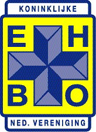 Ik geef me op als Reanimatie/AED lid van EHBO Vereniging CastricumMijn gegevens: Ik heb interesse om actief te zijn binnen de vereniging en meld me aan voor de volgende werkzaamheden: Alleen personen van onze vereniging die persoonsgegevens functioneel nodig hebben, krijgen inzage in de voor hen noodzakelijke gegevens. Voor meer informatie zie ons privacybeleid op de website.-------------------------------------------------------------------------------------------------------------------------------------------------------Informatie voor nieuwe leden: 
Het lidmaatschap kost per kalenderjaar € 35,00. Het lidmaatschap wordt aangegaan voor de periode van 1 kalenderjaar en wordt daarna telkens met 1 jaar verlengd. Om je certificaat Reanimatie met AED (van de Nederlandse.Reanimatie Raad) geldig te houden moet je jaarlijks herhalingslessen volgen. Je ontvangt in augustus of september een uitnodiging om je voor deze lessen in te schrijven.Dit inschrijfformulier (met eventuele kopie van je certificaat) volledig ingevuld en ondertekend sturen naar of inleveren bij  EHBO-vereniging Castricum       		of            inscannen en versturen naarp/a  Ineke Valkering                             			  secretaris@ehbocastricum.nl Weegbree 35, 1902 JA Castricum□Ik heb bij EHBO Vereniging Castricum de cursus Reanimatie met AED gevolgd(ik hoef geen kopie van mijn certifcaat in te leveren)Ik heb bij EHBO Vereniging Castricum de cursus Reanimatie met AED gevolgd(ik hoef geen kopie van mijn certifcaat in te leveren)Ik heb bij EHBO Vereniging Castricum de cursus Reanimatie met AED gevolgd(ik hoef geen kopie van mijn certifcaat in te leveren)Ik heb bij EHBO Vereniging Castricum de cursus Reanimatie met AED gevolgd(ik hoef geen kopie van mijn certifcaat in te leveren)□Ik heb al een geldig certificaat Reanimatie/AED van de NRR en stuur een kopie hiervan mee met dit inschrijfformulierIk heb al een geldig certificaat Reanimatie/AED van de NRR en stuur een kopie hiervan mee met dit inschrijfformulierIk heb al een geldig certificaat Reanimatie/AED van de NRR en stuur een kopie hiervan mee met dit inschrijfformulierIk heb al een geldig certificaat Reanimatie/AED van de NRR en stuur een kopie hiervan mee met dit inschrijfformulier Certificaatnummer: Certificaatnummer:Afgegeven op:Dhr/Mw:Dhr/Mw:Achternaam:Achternaam:Voornaam:Voornaam:Voorletters:Adres:Adres:Postcode:Postcode:Woonplaats:Woonplaats:E-mailadres:E-mailadres: Geboortedatum:Telefoonnummer:Telefoonnummer:Telefoonnummer mobiel:Telefoonnummer mobiel:IBAN rekeningnummer voor automatische incasso van de contributie:IBAN rekeningnummer voor automatische incasso van de contributie:IBAN rekeningnummer voor automatische incasso van de contributie:IBAN rekeningnummer voor automatische incasso van de contributie:IBAN rekeningnummer voor automatische incasso van de contributie:IBAN rekeningnummer voor automatische incasso van de contributie:□Door invulling van het IBAN rekeningnummer en ondertekening van dit inschrijfformulier geef ik EHBO Vereniging Castricum toestemming om de jaarlijkse contributie voor het lidmaatschap via automatische incasso van bovenstaande IBAN rekeningnummer af te schrijven. Ik behoud het recht om de incasso te laten terugboeken als ik het niet eens ben met de afschrijving. Ik neem daarvoor dan binnen acht weken na afschrijving contact op met mijn bank.Door invulling van het IBAN rekeningnummer en ondertekening van dit inschrijfformulier geef ik EHBO Vereniging Castricum toestemming om de jaarlijkse contributie voor het lidmaatschap via automatische incasso van bovenstaande IBAN rekeningnummer af te schrijven. Ik behoud het recht om de incasso te laten terugboeken als ik het niet eens ben met de afschrijving. Ik neem daarvoor dan binnen acht weken na afschrijving contact op met mijn bank.Door invulling van het IBAN rekeningnummer en ondertekening van dit inschrijfformulier geef ik EHBO Vereniging Castricum toestemming om de jaarlijkse contributie voor het lidmaatschap via automatische incasso van bovenstaande IBAN rekeningnummer af te schrijven. Ik behoud het recht om de incasso te laten terugboeken als ik het niet eens ben met de afschrijving. Ik neem daarvoor dan binnen acht weken na afschrijving contact op met mijn bank.Door invulling van het IBAN rekeningnummer en ondertekening van dit inschrijfformulier geef ik EHBO Vereniging Castricum toestemming om de jaarlijkse contributie voor het lidmaatschap via automatische incasso van bovenstaande IBAN rekeningnummer af te schrijven. Ik behoud het recht om de incasso te laten terugboeken als ik het niet eens ben met de afschrijving. Ik neem daarvoor dan binnen acht weken na afschrijving contact op met mijn bank.Door invulling van het IBAN rekeningnummer en ondertekening van dit inschrijfformulier geef ik EHBO Vereniging Castricum toestemming om de jaarlijkse contributie voor het lidmaatschap via automatische incasso van bovenstaande IBAN rekeningnummer af te schrijven. Ik behoud het recht om de incasso te laten terugboeken als ik het niet eens ben met de afschrijving. Ik neem daarvoor dan binnen acht weken na afschrijving contact op met mijn bank.Door invulling van het IBAN rekeningnummer en ondertekening van dit inschrijfformulier geef ik EHBO Vereniging Castricum toestemming om de jaarlijkse contributie voor het lidmaatschap via automatische incasso van bovenstaande IBAN rekeningnummer af te schrijven. Ik behoud het recht om de incasso te laten terugboeken als ik het niet eens ben met de afschrijving. Ik neem daarvoor dan binnen acht weken na afschrijving contact op met mijn bank.Door invulling van het IBAN rekeningnummer en ondertekening van dit inschrijfformulier geef ik EHBO Vereniging Castricum toestemming om de jaarlijkse contributie voor het lidmaatschap via automatische incasso van bovenstaande IBAN rekeningnummer af te schrijven. Ik behoud het recht om de incasso te laten terugboeken als ik het niet eens ben met de afschrijving. Ik neem daarvoor dan binnen acht weken na afschrijving contact op met mijn bank.□Ik maak de contributie zelf over en wil daarvoor jaarlijks een factuur ontvangen.      
Het is mij bekend dat hiervoor € 1,00 aan administratiekosten in rekening wordt gebracht. Ik maak de contributie zelf over en wil daarvoor jaarlijks een factuur ontvangen.      
Het is mij bekend dat hiervoor € 1,00 aan administratiekosten in rekening wordt gebracht. Ik maak de contributie zelf over en wil daarvoor jaarlijks een factuur ontvangen.      
Het is mij bekend dat hiervoor € 1,00 aan administratiekosten in rekening wordt gebracht. Ik maak de contributie zelf over en wil daarvoor jaarlijks een factuur ontvangen.      
Het is mij bekend dat hiervoor € 1,00 aan administratiekosten in rekening wordt gebracht. Ik maak de contributie zelf over en wil daarvoor jaarlijks een factuur ontvangen.      
Het is mij bekend dat hiervoor € 1,00 aan administratiekosten in rekening wordt gebracht. Ik maak de contributie zelf over en wil daarvoor jaarlijks een factuur ontvangen.      
Het is mij bekend dat hiervoor € 1,00 aan administratiekosten in rekening wordt gebracht. Ik maak de contributie zelf over en wil daarvoor jaarlijks een factuur ontvangen.      
Het is mij bekend dat hiervoor € 1,00 aan administratiekosten in rekening wordt gebracht. □Via onze website en (social) media kanalen houden wij iedereen op de hoogte van de activiteiten van onze vereniging. Hiervoor maken wij o.a. gebruik van foto's en video's. Ik heb geen bezwaar tegen het plaatsen van foto's en video's waarop ik mogelijk te zien ben.Via onze website en (social) media kanalen houden wij iedereen op de hoogte van de activiteiten van onze vereniging. Hiervoor maken wij o.a. gebruik van foto's en video's. Ik heb geen bezwaar tegen het plaatsen van foto's en video's waarop ik mogelijk te zien ben.Via onze website en (social) media kanalen houden wij iedereen op de hoogte van de activiteiten van onze vereniging. Hiervoor maken wij o.a. gebruik van foto's en video's. Ik heb geen bezwaar tegen het plaatsen van foto's en video's waarop ik mogelijk te zien ben.Via onze website en (social) media kanalen houden wij iedereen op de hoogte van de activiteiten van onze vereniging. Hiervoor maken wij o.a. gebruik van foto's en video's. Ik heb geen bezwaar tegen het plaatsen van foto's en video's waarop ik mogelijk te zien ben.Via onze website en (social) media kanalen houden wij iedereen op de hoogte van de activiteiten van onze vereniging. Hiervoor maken wij o.a. gebruik van foto's en video's. Ik heb geen bezwaar tegen het plaatsen van foto's en video's waarop ik mogelijk te zien ben.Via onze website en (social) media kanalen houden wij iedereen op de hoogte van de activiteiten van onze vereniging. Hiervoor maken wij o.a. gebruik van foto's en video's. Ik heb geen bezwaar tegen het plaatsen van foto's en video's waarop ik mogelijk te zien ben.Via onze website en (social) media kanalen houden wij iedereen op de hoogte van de activiteiten van onze vereniging. Hiervoor maken wij o.a. gebruik van foto's en video's. Ik heb geen bezwaar tegen het plaatsen van foto's en video's waarop ik mogelijk te zien ben.DonatieactieBestuursfunctiePlaats:Datum:Handtekening: